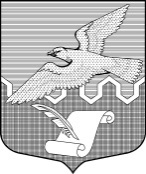 МУНИЦИПАЛЬНЫЙ СОВЕТ  ВНУТРИГОРОДСКОГО МУНИЦИПАЛЬНОГО ОБРАЗОВАНИЯ САНКТ-ПЕТЕРБУРГА ПОСЕЛОК СЕРОВОПЯТЫЙ СОЗЫВ                                                                РЕШЕНИЕ                                    24 марта 2016 года   № _04-01                                                   О внесении изменений в решение Муниципального Совета внутригородского муниципального образования Санкт-Петербурга поселок от 24.09.2015 № 10-02 «Об утверждении «Положения о комиссии по соблюдению требований к служебному поведению муниципальных служащих и урегулированию конфликта интересов»С целью приведения нормативного правового акта в соответствие с Указом Президента Российской Федерации  от 22.12.2015 N 650 "О порядке сообщения лицами, замещающими отдельные государственные должности Российской Федерации, должности федеральной государственной службы, и иными лицами о возникновении личной заинтересованности при исполнении должностных обязанностей, которая приводит или может привести к конфликту интересов, и о внесении изменений в некоторые акты Президента Российской Федерации", Муниципальный Совет внутригородского муниципального образования Санкт-Петербурга поселок Серово РЕШИЛ:1. Внести изменения в Приложение к решению Муниципального Совета внутригородского муниципального образования Санкт-Петербурга поселок Серово от 24.09.2015 № 10-02 «Об утверждении «Положения о комиссии по соблюдению требований к служебному поведению муниципальных служащих и урегулированию конфликта интересов» в соответствии с Приложением к настоящему решению.2. Опубликовать настоящее решение в газете «Муниципальный вестник поселка Серово». 3. Настоящее решение вступает в силу с момента официального опубликования.4. Контроль за исполнением настоящего решения возложить на Главу ВМО п.Серово А.В.Бабенко.Глава ВМО п.Серово                                                                                                  А.В.Бабенко Внести следующие изменения в «Положение о комиссии по соблюдению требований к служебному поведению и урегулированию конфликта интересов» следующие изменения:а) подпункт 2 пункта 10 дополнить абзацем следующего содержания:"уведомление муниципального служащего о возникновении личной заинтересованности при исполнении должностных обязанностей, которая приводит или может привести к конфликту интересов;";б) из пункта 12 четвертое предложение исключить;в) из пункта 14 второе предложение исключить;г) дополнить пунктом 14.1 следующего содержания:"14.1. Уведомление, указанное в абзаце пятом подпункта 2 пункта 10 настоящего Положения, рассматривается ответственным по профилактике коррупционных и иных правонарушений органа местного самоуправления, которое осуществляет подготовку мотивированного заключения по результатам рассмотрения уведомления.";д) дополнить пунктом 14.2 следующего содержания:"14.2. При подготовке мотивированного заключения по результатам рассмотрения обращения, указанного в абзаце втором подпункта 2 пункта 10 настоящего Положения, или уведомлений, указанных в абзаце пятом подпункта 2 и подпункте 5 пункта 10 настоящего Положения, ответственный по профилактике коррупционных и иных правонарушений органа местного самоуправления имеет право проводить собеседование с муниципальным служащим, представившим обращение или уведомление, получать от него письменные пояснения,  направлять в установленном порядке запросы в государственные органы, органы местного самоуправления и заинтересованные организации. Обращение или уведомление, а также заключение и другие материалы в течение семи рабочих дней со дня поступления обращения или уведомления представляются председателю комиссии. В случае направления запросов обращение или уведомление, а также заключение и другие материалы представляются председателю комиссии в течение 45 дней со дня поступления обращения или уведомления. Указанный срок может быть продлен, но не более чем на 30 дней.";е) абзац 2 пункта 15 изложить в следующей редакции:"а) в 10-дневный срок назначает дату заседания комиссии. При этом дата заседания комиссии не может быть назначена позднее 20 дней со дня поступления указанной информации, за исключением случаев, предусмотренных пунктами 16 и 17 настоящего Положения;";ж) в пункте 16 слова "заявления, указанного в абзаце третьем" заменить словами "заявлений, указанных в абзацах третьем и четвертом";з) пункт 19 изложить в следующей редакции:"19. Заседание комиссии проводится, как правило, в присутствии муниципального служащего, в отношении которого рассматривается вопрос о соблюдении требований к служебному поведению и (или) требований об урегулировании конфликта интересов, или гражданина, замещавшего муниципальную должность или должность муниципальной службы в органе местного самоуправления. О намерении лично присутствовать на заседании комиссии муниципальный служащий или гражданин указывает в обращении, заявлении или уведомлении, представляемых в соответствии с подпунктом 2 пункта 19 настоящего Положения.";и) дополнить пунктом 19.1 следующего содержания:"19.1. Заседания комиссии могут проводиться в отсутствие муниципального служащего или гражданина в случае:а) если в обращении, заявлении или уведомлении, предусмотренных подпунктом "б" пункта 16 настоящего Положения, не содержится указания о намерении муниципального служащего или гражданина лично присутствовать на заседании комиссии;б) если муниципальный служащий или гражданин, намеревающиеся лично присутствовать на заседании комиссии и надлежащим образом извещенные о времени и месте его проведения, не явились на заседание комиссии.";к) дополнить пунктом 31.1 следующего содержания:"31.1. По итогам рассмотрения вопроса, указанного в абзаце пятом подпункта 2 пункта 10 настоящего Положения, комиссия принимает одно из следующих решений:а) признать, что при исполнении муниципальным служащим должностных обязанностей конфликт интересов отсутствует;б) признать, что при исполнении муниципальным служащим должностных обязанностей личная заинтересованность приводит или может привести к конфликту интересов. В этом случае комиссия рекомендует муниципальному служащему и (или) руководителю органа местного самоуправления принять меры по урегулированию конфликта интересов или по недопущению его возникновения;в) признать, что муниципальный служащий не соблюдал требования об урегулировании конфликта интересов. В этом случае комиссия рекомендует руководителю органа местного самоуправления применить к муниципальному служащему служащему конкретную меру ответственности.";л) в пункте 32 слова "пунктами 26 - 31" заменить словами "пунктами 26-32 и";м) в пункте 44 слова "3-дневный срок" заменить словами "7-дневный срок".